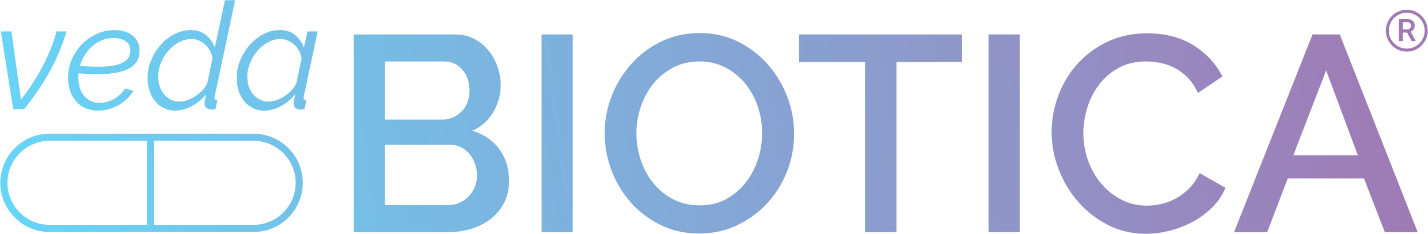 СИБР и как с этим жить Симптомы,  на которые важно обратить внимание, как сигнал о срочности сдавать анализы. Как при проведении лечения поддержать себя, как корректировать образ жизни, сколько раз в год показан прием программ восстановления микрофлоры. СИБР -  это  «синдром избыточного бактериального роста» в тонкой кишке. При этом повышено количество нормальных тонкого кишечника бактерий, а также  размножаются  бактерии  толстой кишки и условно-патогенные бактерии. Почти любое заболевание ЖКТ может привести к развитию СИБР. Это хронический гастрит, язвенная болезнь, хронический холецистит, хронический панкреатит патология гепатобилиарной системы, воспалительные и другие заболевания кишечника, в т. ч. синдром раздраженного кишечника, хронический запор.Из-за снижения защитного кислотного барьера  в желудке микробы из ротовой полости и верхних отделов респираторного тракта колонизируют тонкую кишку. Наиболее часто это  наблюдается  после резекции желудка или гастрэктомии, при длительном приеме ингибиторов желудочной секреции, ингибиторов протонной помпы, при аутоиммунных заболеваниях.Проблемы  возникают в кишечнике, воспаление (колит), диаррея,  нарушения пищеварения, так и других органах и системах. При СИБР развивается патология печени и желчевыводящих путей, мочевыводящей системы. Бактериальные токсины циркулируют в крови, накапливаются в тканях, что провоцирует  развитие аллергических дерматозов, пищевой псевдоаллергии.При лечении СИБР нужно удалить (подавить) вредную флору, устранить воспаление ЖКТ, восстановить нормальное пищеварение и нормальную микрофлору кишечника.  Для  восстановления микробиоты толстого кишечника  используем «Ведабиотик» - пробиотик в кислотоустойчивой капсуле, что гарантирует на 100%  доставку полезных бактерий ( 11 штаммов!) точно в толстый кишечник, где они будут размножаться. Для  подавления воспаления ЖКТ и восстановления нормального процесса пищеварения  применяем «Фитолизат  Гастро»  и «Фитолизат Антипаразитарный». В составе этих препаратов лизаты бактерий (21 штамм) которые способствуют подавлению патогенной флоры в кишечнике, улучшают  иммунную защиту в ЖКТ (тренажер  иммунитета). Специально разработанные фитокомплексы  позволяют     улучшают секреторную активность  желез ЖКТ («Фитолизат  Гастро»),  оказывают защитный эффект от  паразитов и восстановление микробиоты  тонкого  кишечника («Фитолизат Антипаразитарный»).